جامعة محمد خيضر . بسكرة                                                           السنة الجامعية:  2019/2020كلية العلوم الاقتصادية و التجارية و علوم التسيير                                       السداسي 4                      قسم العلوم الاقتصادية -السنة الثانيــــة ليسانسالمقياس : إعلام آلــي  Insertion des Images sur les diapositivesInsérer une image :Image clipart :Sous l’onglet « Insertion », dans le groupe "illustration" ,cliquez sur le bouton Image clipartLe volet « Images clipart » s’affiche à droite. Cliquez sur l’image choisie pour l’insérer au centre de la diapositive, ou bien cliquez-glissez dessus pour l’insérer à l’emplacement souhaitéde la diapositive. Image à partir d’un fichierSous l’onglet « Insertion », dans le groupe "illustration" cliquez sur le bouton  Image. Dans la fenêtre « Insérer une image » qui s’affiche, parcourez vos dossiers et vos fichiers pour trouver l’image de votre choix, et double-cliquez dessus pour l’insérer. Capture d’écran :On peut également insérer sur une diapositive une capture d’écran, entière ou partielle. 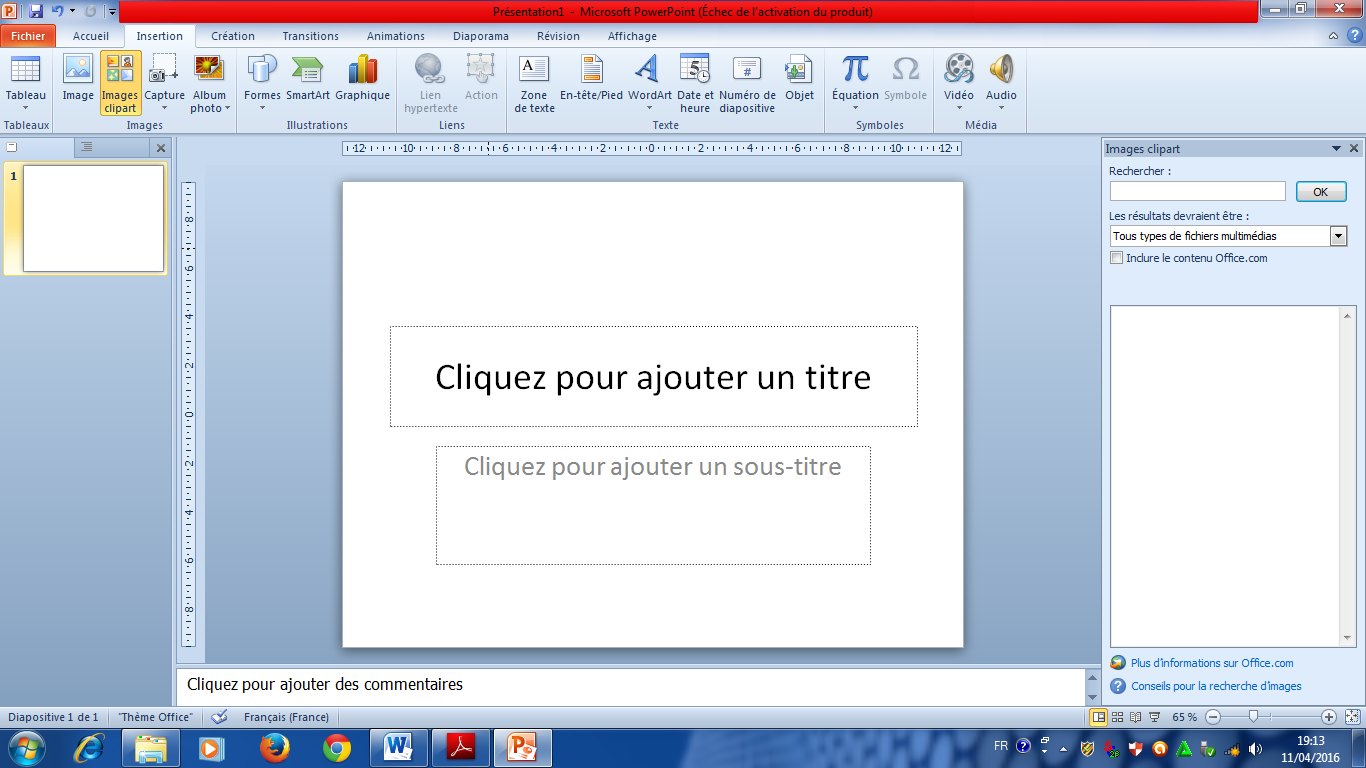 Sous l’onglet « Insertion », dans le groupe "illustration" cliquez sur capturepuis surcapture d’écran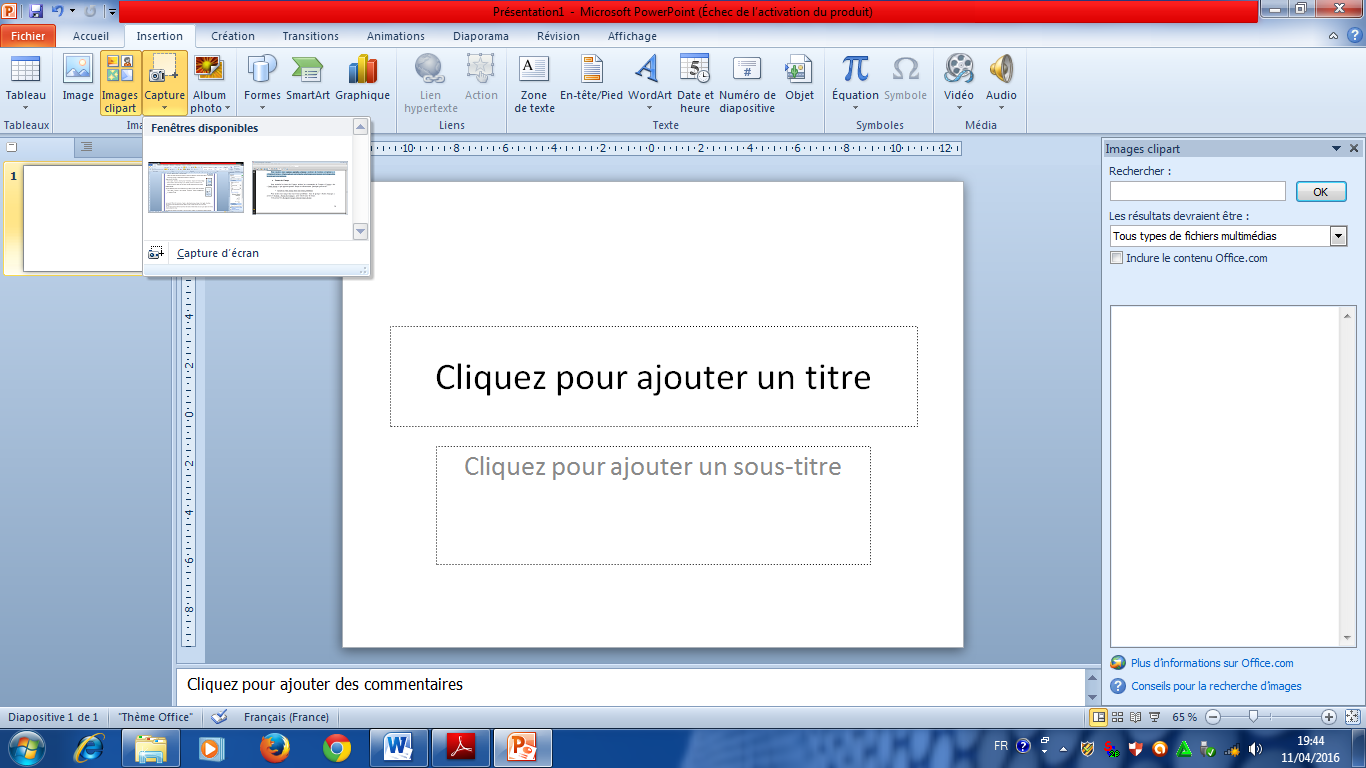 Le curseur prend la forme            alors capturer une photo d’écranOn voit que la capture apparait sur le diapositive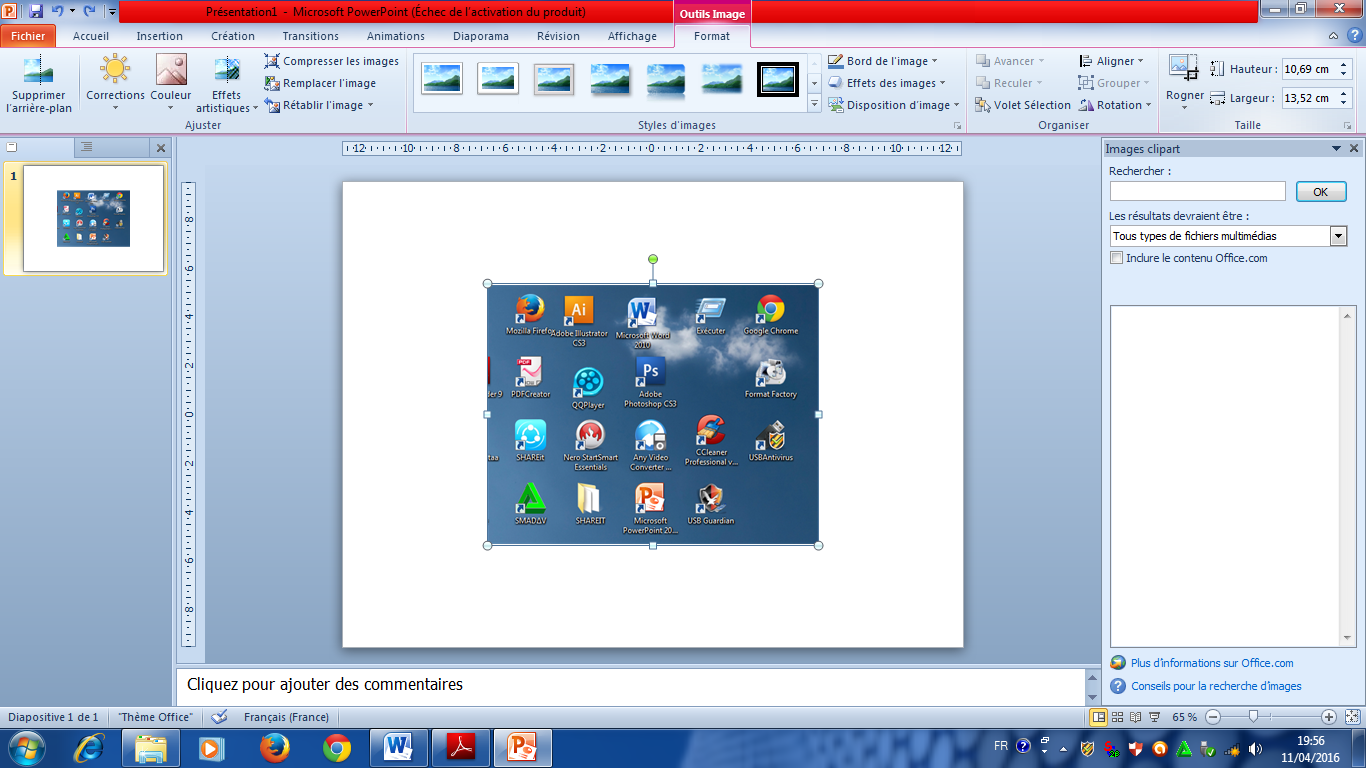 Rogner une image :Sous l’onglet « Format », dans le groupe « Taille », cliquez sur le bouton « Rogner ». Pour rogner deux côtés en même temps à l’identique : Ctrl + cliquez-glissez sur unepoignée située au milieu d’un côté de l’image. Pour rogner toute l’image : Ctrl + cliquez-glissez sur une poignée d’angle. Pour terminer, désactivez le bouton de rognage. Pour rétablir l’image d’origine, activez le bouton « Rétablir l’image » du groupe « Ajuster » (à gauche).Rogner à la forme :Après sélection, on peut rogner une image, en la découpant selon la forme choisie : dans le groupe  Taille  (onglet Format ), activez le bouton Rogner / Rogner à la forme . 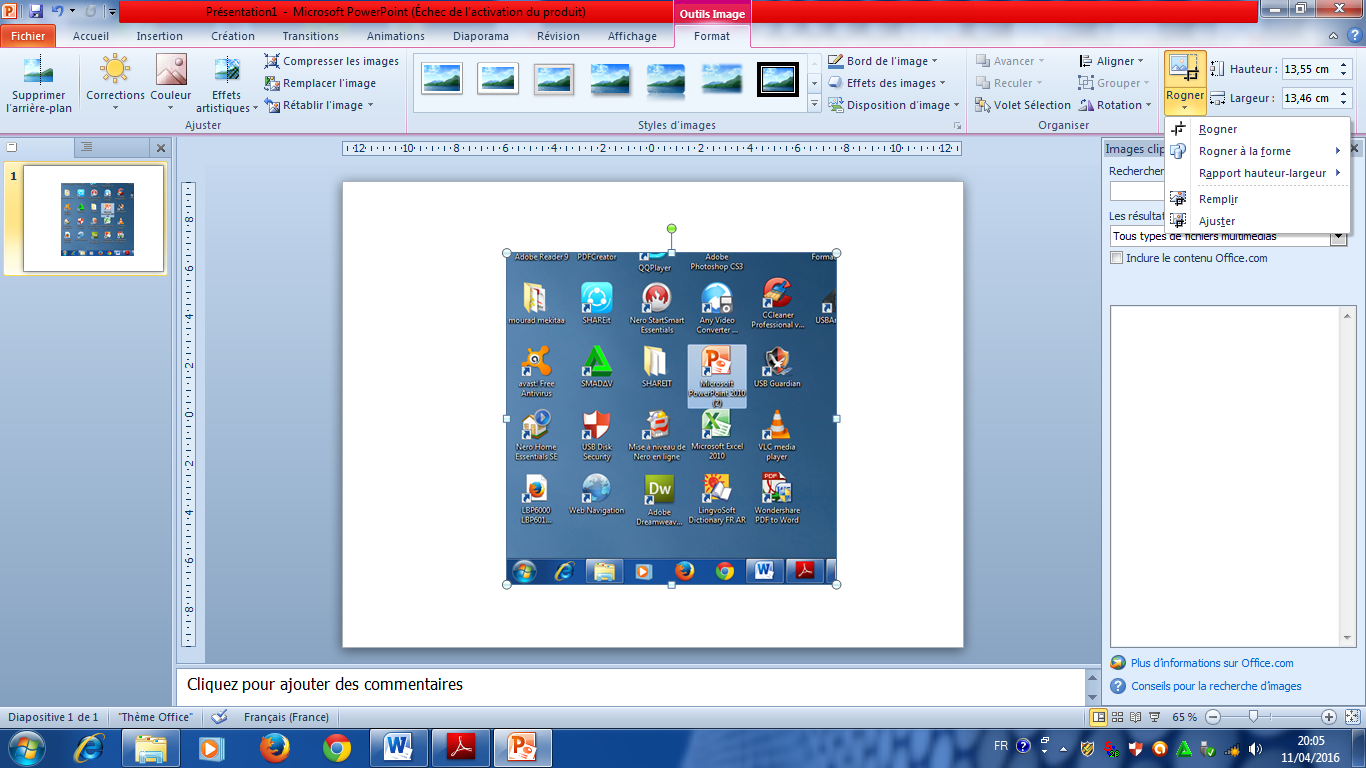 La forme est mise à l’échelle de l’image. 